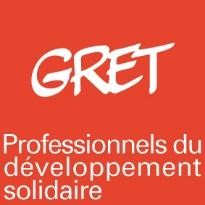 Le Gret Guinée rechercheUn(e) volontaire en Assistance(e) technique à la coordination régionale du projet « One Landscape : One vision » dans l’écosystème forestier Ziama en Guinée ForestièreFondé en 1976, le Gret est une ONG internationale de développement qui agit du terrain au politique pour lutter contre la pauvreté et les inégalités. Dans plus de 28 pays, ses professionnels interviennent sur une palette de thématiques afin d’apporter des réponses durables et innovantes pour le développement solidaire. Il combine actions de terrain avec des activités d’expertise, de contribution aux politiques publiques et de capitalisation/diffusion de références.ContexteLe Gret intervient depuis le milieu des années 90 en Guinée sur des problématiques de sécurité alimentaire et nutritionnelle et d’appui au développement rural dans les différentes régions du pays. Le Gret collabore avec de nombreux acteurs locaux (ONG, organisations paysannes et professionnelles, services de l’Etat et autorités locales).Le projet « One Landscape : One Vision - Enabling all stakeholders to achieve sustainability for people, forest and wildlife in the Wologizi-Wonegizi-Ziama landscape », mis en œuvre par Fauna et Flora International (FFI), en partenariat avec le Gret, a démarré en avril 2022, pour une durée de 25 mois. Il s’inscrit dans le Programme d’Appui pour la Préservation des écosystèmes Forestiers en Afrique de l’ouest (PAPFor) de l’Union européenne, et en particulier pour les écosystèmes forestiers transfrontaliers de Mano-Wologizi-Wonegizi au Libéria et de Ziama en Guinée, ci-après dénommés Wologizi-Wonegizi-Ziama (WWZ). Ces écosystèmes forestiers WWZ abritent certaines des plus grandes forêts restantes de Haute-Guinée, réserve de biodiversité mondiale largement reconnue abritant plus de 25% des mammifères sauvages d'Afrique. Ils possèdent une grande diversité d’espèces faunique et de la floristique, et abritent d’importantes espèces menacées (chimpanzé occidental, hippopotame pygmée, pangolins, éléphant d'Afrique…). La perte des habitats, la dégradation des terres, la chasse et le commerce illégal d'espèces sauvages sont identifiées comme des causes qui entraînent une perte de biodiversité dans ces écosystèmes et qui, associées au changement climatique, ont un impact négatif sur la sécurité alimentaire et les moyens de subsistance des populations de cette zone. Le projet « One Lanscape : One Vision » vise donc la gestion durable des aires protégées et de leurs zones forestières adjacentes, à l’échelle de chacune des forêts Wologizi, Wonegizi et Ziama, et via des approches transfrontalières harmonisées. L’Objectif général du projet est de permettre un développement économique endogène, durable et inclusif des écosystèmes forestiers WWZ, répondant aux défis du changement climatique et du maintien de la biodiversité. Ce projet contribuera ainsi à 4 résultats : Résultat 1 : la planification de l'utilisation des terres, du village à l’écosystème, avec des mesures pour les corridors de conservation critiques et le renforcement/la consolidation des zones forestières, Résultat 2 : la protection, le suivi, la gestion et la gouvernance participative des zones de conservation,Résultat 3 : la gestion des ressources naturelles et la génération de revenus et moyens de subsistance durables pour les communautés adjacentes,Résultat 4 : le développement d’approches et une coopération transfrontalières.En tant que chef de file, FFI intervient au Libéria et en Guinée sur l’ensemble des résultats. Le Gret intervient en Guinée (Ziama) uniquement, sur des actions relatives aux résultats 1 à 3 : planification de l'utilisation des terres, appui à la gouvernance concertée de l’aire protégée, soutien à une agriculture (agroforesterie) et des filières durables, éducation et accès au financement, conseil agricole sensible à la nutrition, formation des structures communautaires sur l'accès à la fiscalité locale et aux budgets publics….Basée à Sérédou, l’équipe Gret du projet, en cours de recrutement, sera composée d’1 Coordinateur(rice) régional(e), et sous sa coordination : 1 Assistant(e) technique et méthodologique (contrat de Volontariat de solidarité internationale), 3 responsables thématiques (1 « gestion des ressources naturelles / biodiversité », 1 « agroforesterie et conseil agricole sensible à la nutrition », 1 « filières, concertation et financement »), 8 animateur(rice)s de terrain (4 agriculture/filières et 4 GRN/biodiversité), 1 Responsable Administratif(ve) et comptable, 1 logisticien(ne) et 2 gardiens. Le(la) Coordinateur(rice) régional(e) sera appuyé(e) par la Représentation du Gret en Guinée (Représentant, Responsable administratif et financier) et le siège du Gret (appui technique sur les différents thèmes abordés par l’action, gestion financière). Le(la) Coordinateur(rice) régional(e) sera en lien direct quotidien (planification, coordination) avec les équipes de FFI basées à Sérédou.Le Gret mobilisera également des organisations communautaires/locales, régionales ou nationales (organisations paysannes, ONG...) qui ont des capacités techniques/économiques/organisationnelles (capacités de formation) et le potentiel de contribuer au développement économique et social des populations rurales. Certains services publics (par exemple, au sein du ministère de l’Agriculture et de l'Elevage, du ministère de la Santé) pourront être impliqués.Descriptif de la missionL’Assistant(e) technique sera en charge de l’appui technique et méthodologique à l’ensemble des activités du projet. Il/elle travaillera sous la responsabilité hiérarchique du (de la) Coordinateur(rice) régional(e) et en lien avec un(e) Responsable de projet au siège du Gret relevant du département « Alimentation et économie rurale » (ALER). En appui au/à la Coordinateur(rice) régional(e), il/elle aura en charge les missions suivantes : Appui stratégique, méthodologique et technique aux 3 responsables thématiques pour renforcer leurs capacités à former, suivre et accompagner les 8 animateur(rice)s de terrain – en particulier partage d’information, formation et accompagnement sur les sujets clés pour l’équipe ou le projet : agroforesterie, conseil à l’exploitation familiale sensible à la nutrition, approche filière et marchés, concertation interprofessionnelle, gestion concertée des ressources naturelles… ;Appui aux 3 responsables thématiques pour l'élaboration, la planification, le suivi et le reporting de leurs activités ;Appui et suivi des activités mises en œuvre par les autres parties prenantes (subventions à des tiers).Profil recherchéDe formation supérieure dans le domaine de l’agriculture/agroalimentaire/agroéconomie – une bonne connaissance/compréhension des problématiques environnementales et de biodiversité est indispensable ;Connaissances et/ou une expérience avérée sur le développement des filières agricoles ;Expérience professionnelle de 2 ans souhaitée ;Fortes capacités d’analyse, de synthèse et de rédaction ;Créativité et autonomie dans le travail ;Rigueur et sens de l’organisation ;Souplesse et adaptation, ouverture d’esprit à d’autres cultures :La maitrise de l’anglais est un plus.Conditions et duréeContrat de Volontariat de Solidarité Internationale (VSI) de 12 mois (possibilité de renouveler). Poste basé à Sérédou, avec des déplacements dans la zone d’action du projet. Indemnité à partir de 1300 euros/mois selon grille du Gret.Démarrage envisagé : juin 2022. Modalités de soumission des dossiers CV et lettre de motivation à envoyer avant le 31 mai 2022 à l’adresse accueil@gret.org avec comme objet du mail : “ VSI One Landscape One Vision Guinée ”. Seul/es les candidat/es sélectionné/es seront contacté/es pour passer un entretien - Merci de ne pas téléphoner. Pour en savoir plus sur le Gret : www.gret.org